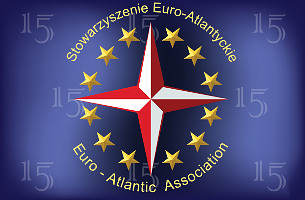 Posiedzenie prezydium SEA dnia 23.II.2012 r.Stan przygotowań do debaty SEA pt. „ROSJA PO WYBORACH. Konsekwencje wewnętrzne i międzynarodowe – w tym dla Polski – wyborów prezydenckich w Rosji” (7.III.2012 r.) – ref. Longin Pastusiak (zał. I).Debata SEA pt. „NATO jakie jest i jakiego chcemy” (11.V.2012 r.)- ref. Jerzy Maria Nowak.Temat konferencji SEA na 15.VI.2012 r.„Czy istnieje polska polityka kosmiczna” lub „NATO Cyber Defence Leaders Forum 2012” (proponowany przez Microsoft Europe).Czesko-polskie forum o możliwościach współpracy przemysłu zbrojeniowego – ref. Janusz Onyszkiewicz (program forum zostanie dosłany w tę środę, 22.II.2012 r.).Objęcie honorowym patronatem inicjatywy „ROK OCHRONY CYBERPRZESTRZENI KRYTYCZNEJ 2012” – ref. Sławomir Kosieliński(zał. 1, 2, 3)Oddelegowanie przedstawiciela/i SEA do udziałuw konwersatorium „Pięć żywiołów”.Komitet Przemysłowy SEA (stałe cykliczne spotkania z ministrem o. n., Kodeks Etyczny KP SEA) – ref. Marek Goliszewski, Janusz Onyszkiewicz, Edward Edmund Nowak.IV Konferencja Plenarna Komisji SPBN – prezentacja wyników pracy Zespołu Systemu Bezpieczeństwa Narodowego– ref. Janusz Onyszkiewicz.Propozycja zorganizowania dorocznej konferencji w dziedzinie bezpieczeństwa w Europie Środkowo-Wschodniej, pt. „Kielecka Konferencja Bezpieczeństwa” (Kielce Security Conference)– ref. Arkadiusz Protas.Sprawy wniesione.